SCHEDULED EVENTSSept 17 & 18th - Music Festival @ Smokin Tuna, Ginger, coordinator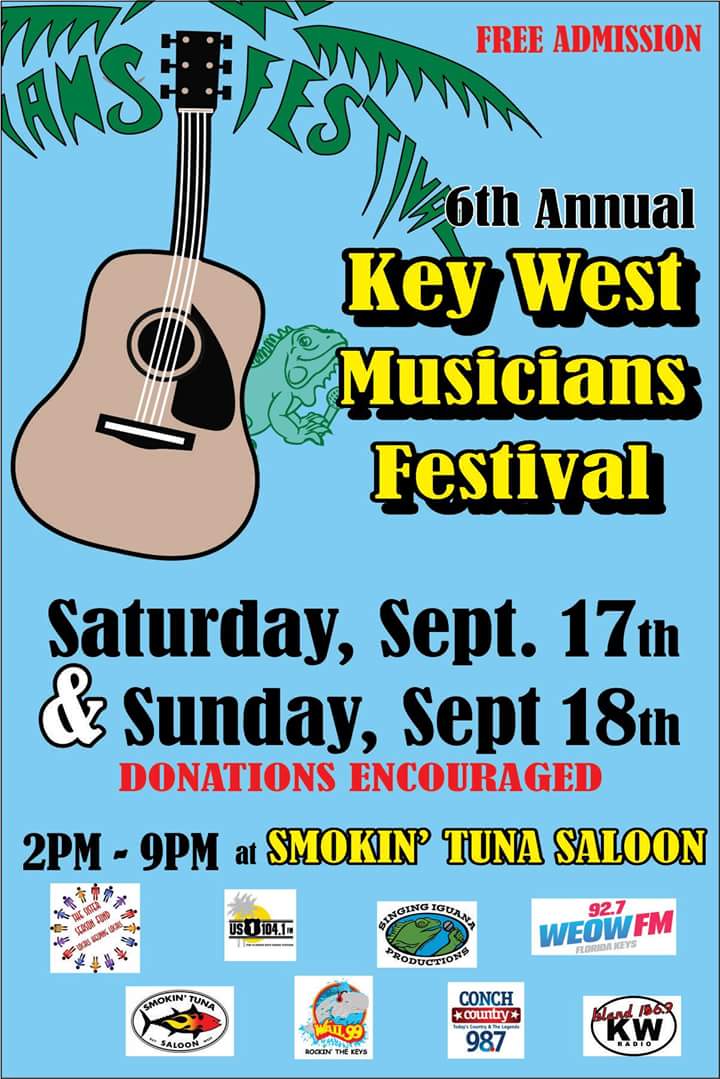 October 1st  The Marker Pin Up contest, 5:30 - ?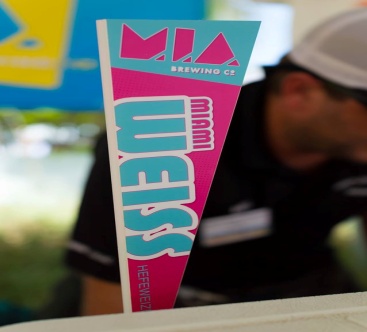 October 8th Brunch at Bagetelle Update to followOctober 19th  Mangia Mangia hosting and donating  20% of total sales for the evening, dine in or take out 5:30-9:30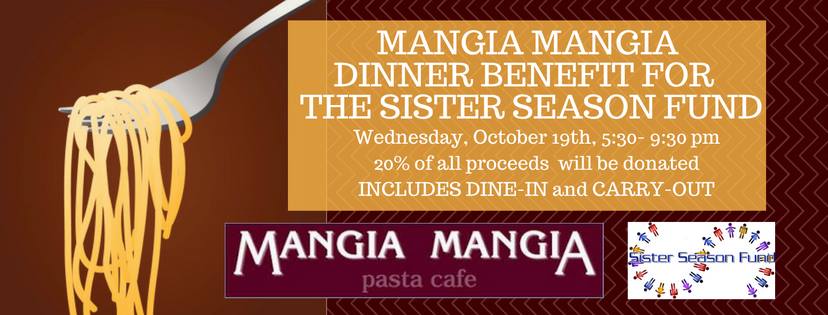 November 24th – Thanskgiving “Turkey Turnabout”,@ BSP, Julie, coordinatorDecember 10th Roller Derby , (portion of ticket sales  to be donated to us): Megan FaustFeb ? Mardi Gras Pub CrawlMarch ? , Fashion Show, Julie, coordinatorMay 29th Survivors Party, coordinatorAugust 4th Anniversary Party @ Bottle Cap